У К Р А Ї Н А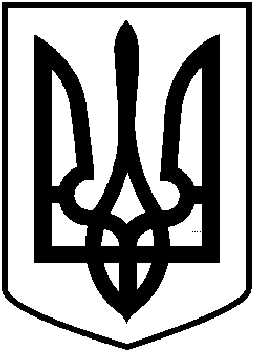 ЧОРТКІВСЬКА    МІСЬКА    РАДА СЕСІЯ СЬОМОГО СКЛИКАННЯРІШЕННЯвід                    2019 року                                                              № м. ЧортківПро внесення змін до рішення сесії міської радивід 12.12.2017 №888 «Про затвердження Програми Соціальної підтримки сімей, дітей та молоді на2018-2020 роки» З метою реалізації державної політики у сфері надання соціальних послуг незахищеним категоріям громадян та керуючись пунктом 22 статті 26 та ч 1 статті 59 Закону України «Про місцеве самоврядування в Україні», міська радаВИРІШИЛА:1.  Внести зміни до Програми соціальної підтримки сімей, дітей та молоді на 2018-2020 роки, затвердженої рішенням сесії міської ради від 12 грудня 2017 року  № 888 «Про затвердження Програми соціальної підтримки сімей, дітей та молоді на 2018-2020 роки» (додається).2. Копію рішення направити в фінансове управління  міської ради, відділ бухгалтерського обліку та звітності міської ради, центр соціальних служб для дітей, сім’ї та молоді міської ради.3. Контроль за організацією виконання рішення покласти на заступника міського голови з питань діяльності виконавчих органів міської ради Тимофія Р.М та постійну комісію з гуманітарних питань та соціального захисту громадян. Міський  голова                                                          Володимир  ШМАТЬКОАксенчук І. Пліщук Р.П.Тимофій Р.М.Деркач В.Ю.ДзиндраЯ.П.